Team Names: _____________________________________ Date: ___________ Class Period: _________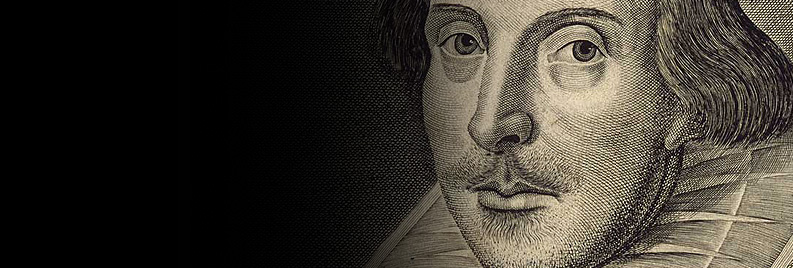 You and a partner will research one area of life in Elizabethan England (Queen Elizabeth reigned from 1558 – 1603; William Shakespeare lived from 1564-1616) and present your findings in a dynamic 3-to-5-minute presentation next class period. You should focus on the six most interesting facts from your research and prepare a speech in which you educate and entertain your audience.Your speech must include a visual aid, in the form of a PowerPoint (I recommend you use Google Slides so you can access it from anywhere.)Requirements:PowerPoint must include at least six slides.No more than 50 words TOTAL in your PowerPoint (the bulk of the information should come from you, not the slides).Each person may use one notecard with a few key phrases written on it.A properly formatted works cited page needs to be given to me on the day of your presentation.Presentation needs to be between three and five minutes in length (not hitting the time window that I expect will result in the loss of 5 points, or 10% of possible points).Rubric:MissingPoorSo-soGoodExcellentDid the speech’s introduction grab the class’s attention?12345Did the team present six fact?12345Did the facts interest the class?246810Did the team thoroughly explain the facts, so as to leave no questions in the minds of the class?246810Did team members control nervousness while speaking?12345Did the team members use good voice volume, presenting techniques, and eye contact?12345Did the team take the assignment seriously/work hard during class time?12345Quality of the team’s visual aid and how well the team met the requirements for the visual aid.12345Total points:              out of 50 pts. possibleTotal points:              out of 50 pts. possibleTotal points:              out of 50 pts. possibleTotal points:              out of 50 pts. possibleTotal points:              out of 50 pts. possible